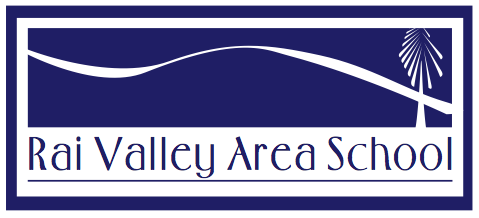 UNIFORM POLICY PROCEDURE 2020 onwardsWhen in uniform, students are representing Rai Valley Area School.  Maintaining the uniform in good condition and wearing it correctly reflects pride in yourself and the school.  Wearing the school uniform is intended to develop a sense of belonging to a quality organisation and to encourage students to positively identify with the school and its values.Students should be well groomed and maintain an acceptable standard of personal hygiene.All items must be clearly named, every care will be taken to minimise the possibility of loss of property andencourage honesty in students.  The school will not be held responsible for losses.Uniform should be worn:• On the way to and from school.• During School hours.• On school outings.Students are expected to wear correct uniform when required to be in uniform including moving toand from school and during school trips when required.Personal appearance and grooming will adhere to the following guidelines:Uniform must always be neat, tidy and clean.Hair must be tidy and off the face.Any makeup must be unobtrusive, and this includes nail polish.No visible jewellery except for a watch and taonga, 2 pair of earrings - sleepers or studs and Medic Alert bracelets. Nose piercings must be clear stud.No tongue or other body visible piercings.Only Visible Cultural Tattoos are permitted with parent/guardian permissionNo scuffs or jandalsNo offensive language or symbols on clothing or apparel at any time, including mufti days.No underclothing is to be visible.This process will be clear to all students and parents.The school uniform policy takes into account the Human Rights Act.When wearing mufti, the standard of dress must be an acceptable and tidy nature - as determined by the Management Team.The school shall endeavour to assist students whose families have difficulty purchasing the correct uniform. This may be in the form of a letter to WINZ, passing on donated used uniforms or issuing uniform items for the day.In Science and Tech rooms SHOES MUST BE WORN, HAIR MUST BE TIED UP to comply with Health & Safety regulations.Signed: ___________________________________					Date:  ______________________Most Uniform pieces can be purchased from any local stores – Warehouse, Postie, Etc.Mainland Uniform have the Tartan Skirt – and they also have listed other pieces to provide a one stop shopfor those who wish to use it. Not compulsory.https://www.mainlanduniforms.nz/209-rai-valley-area-school-y7-y13Years 0-6: OPTIONALBoard will be surveying in 2021 to see if community want to see a primary uniform introduced.Navy RVAS sports top (purchase from school office)ANY Plain Black bottomsModest swimwear, No bikinis, Rash tops encouraged.Compulsory - Cancer Society approved Plain Navy Wide brimmed or bucket hat Terms 1 & 4Years 7-11: COMPULSORY options:Tops• Sky blue collared polo shirt. Sky blue or white thermal (long or short sleeved) may be worn underneath.• White collared polo shirt or plain white short sleeved school blouse. White thermal (long or short sleeved) may be worn underneath.• Navy blue school logo polar fleece (purchase from school office). Currently looking at alternate optionsto Fleece• Plain black puffer or weathershield jacket.• Official TOSI Sweatshirts may be worn for 1 week after annual Area School Tournament.Bottoms• Long navy blue Taslon pants, straight or tapered• Navy Blue Shorts or Skort – knit or drill – mid thigh length or longer.• Tartan Skirt – 5cm off ground whilst kneeling. Black stockings or pantyhose may be worn underneath.Footwear• Plain predominately black lace up/buckle shoe, less than 3cm heel.• Navy, black, or white socks.• Black plain flat sandals without socks. No slides, scuffs, or jandals.PECompulsory when offsite at interschool sporting activities:• Navy RVAS PE top (purchase from school office). Currently looking at alternate options• Navy blue or black shorts.Non-uniform for regular PE classes at RVAS:• Any sleeved t-shirt (not sleeveless or singlet).• Any shorts (no tight athletic wear such as skins as Outer Layer).• Modest swimwear, no bikinis. Rash tops encouraged.Headwear - Optional• Seniors are encouraged to wear hats, plain navy or black no logo.• Navy school beanieYear 12,13 – same as above or• Black Dress Pants• White Dress Shirt• Navy Tie• Navy Blazer to be ordered through office